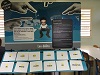 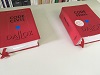 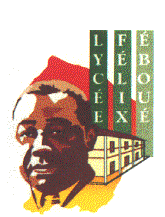 L’EXPO « 13/18 , questions de justice » au CDI du Lycée Félix Eboué en Novembre 2017Quelques chiffres :Au total, 236 élèves  et 6 professeurs des Sciences humaines sont venus sensibiliser 236 élèves  de 2de, 1ère et BTS aux infractions et aux sanctions pénales. 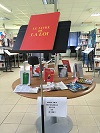 La vérification des réponses pénales dans le livre de la loi en a surpris plus d’un et les échanges ont permis d’aborder des thématiques d’actualité comme les usages délictueux sur les réseaux sociaux. Dans le prolongement de cette visite, 2 classes ( 1ère L et un groupe de 2de et Terminale L)  ont également assisté à audience en comparution immédiate et ont bénéficié d’un échange sur le fonctionnement de la justice animé par la gréffière en chef du Tribunal de Grande Instance.    Une table de sélection thématique (ouvrages sur la justice et le droit ) a été mise en place et a permis de faire connaître notre fonds documentaire dans ces domaines . Le taux de prêt  a été augmenté de 20%.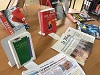 Une opération à renouveler  et merci à la Canopé Guyane !Classe DisciplineNombre de classesNombre d’élèvesAnimation Intervenants Prolongement 2de EMC / HG Lettres 5 classes 32+28+27+33+30Quizz et cartons2 éducateurs de la PJJ Sortie au TGI1ère AP / HG 2 classes 33+31Quizz et cartons Sortie au TGIBTS Lettres1 classe22Visite en autonomie                                     20Visite en autonomie                                     20Visite en autonomie                                     20Visite en autonomie                                     20Visite en autonomie                                     202 élèves de Ter L ont été retenus pour le concours national de plaidoirie Total 236 élèves  8 classes et 6 professeurs en 3 semaines236 élèves  8 classes et 6 professeurs en 3 semaines236 élèves  8 classes et 6 professeurs en 3 semaines236 élèves  8 classes et 6 professeurs en 3 semaines236 élèves  8 classes et 6 professeurs en 3 semaines